DETSKÉ CENTRUM „V PARKU“Pozývame všetky deti vo veku do 3 rokov v sprievode dospelej osobyv čase od 8: 00 – 11:00 hod.V predvianočnom období budú prebiehať počas dňa nasledujúce kurzy NUKáčikNUKáčik a detský svet – Pondelok25.11.2019 – Hurá hračky – angličtina pre najmenších2.12.2019   – Chvíľka poézie, vianočné pozdravy9.12.2019   – Zábavné súťaženie – súťažno-pohybové aktivity16.12.2019 – Vianočné pečenie – zábava v kuchyniNUKáčik a hudba - Streda27.11.2019 – Hudobný adventný kalendár4.12.2019   – Mikuláš11.12.2019 – Piesne o zime18.12.2019 – Vianočné koledy, vianočné piesneNUKáčik a šikovné ruky - Štvrtok28.11.2019 – Adventný kalendár5.12.2019   – Zimné obrázky12.12.2019 – Modelovanie 19.12.2019 – Ozdoby na stromčekIné aktivity v Detskom centre (DC):Počas pobytu v DC je možné dieťatko pohodlne nakŕmiť(zohriať jedlo), prebaliťPočas pobytu v DC si môže rodič vychutnať šálku kávy, čaju.Príspevok: €1 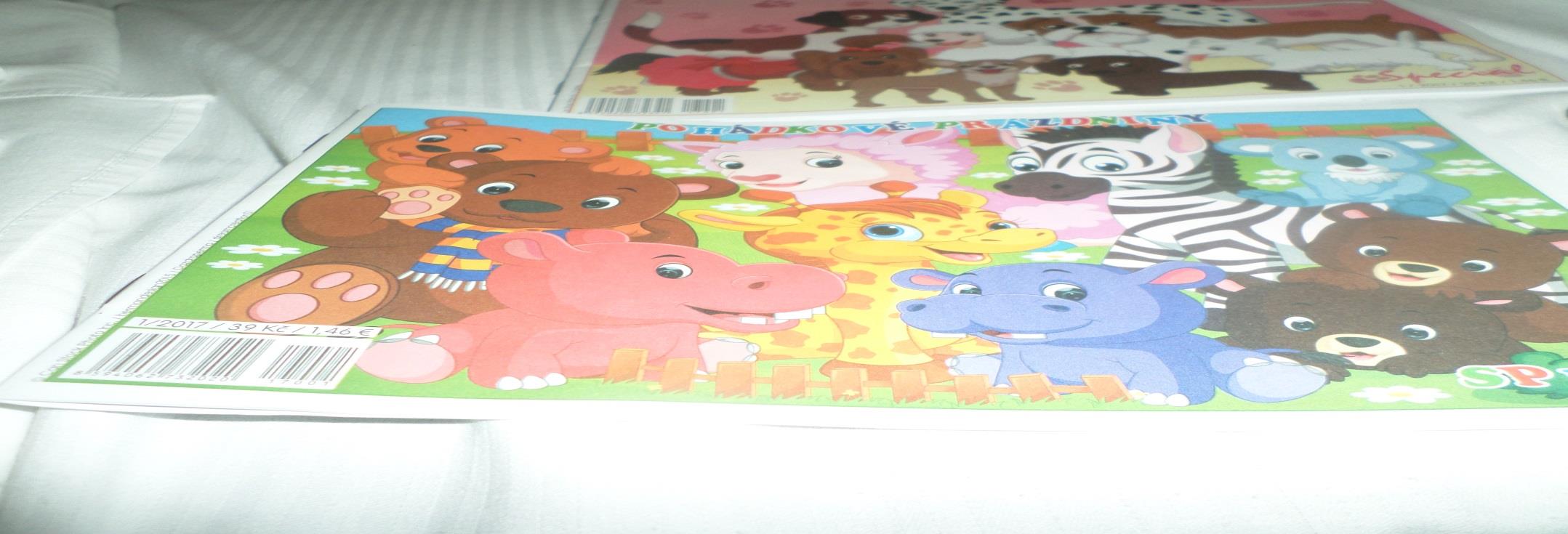 